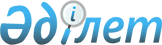 О внесении изменений и дополнений в некоторые законодательные акты Республики Казахстан по вопросам социальной защиты населенияЗакон Республики Казахстан от 28 октября 2015 года № 369-V ЗРК.
      Примечание РЦПИ!

      Порядок введения в действие настоящего Закона см. ст.2Статья 1. Внести изменения и дополнения в следующие законодательные акты Республики Казахстан:
      1. В Бюджетный кодекс Республики Казахстан от 4 декабря 2008 года (Ведомости Парламента Республики Казахстан, 2008 г., № 21, ст. 93; 2009 г., № 23, ст. 112; № 24, ст. 129; 2010 г., № 5, ст. 23; № 7, ст. 29, 32; № 15, ст. 71; № 24, ст. 146, 149, 150; 2011 г., № 2, ст. 21, 25; № 4, ст. 37; № 6, ст. 50; № 7, ст. 54; № 11, ст. 102; № 13, ст. 115; № 15, ст. 125; № 16, ст. 129; № 20, ст. 151; № 24, ст. 196; 2012 г., № 1, ст. 5; № 2, ст. 16; № 3, ст. 21; № 4, ст. 30, 32; № 5, ст. 36, 41; № 8, ст. 64; № 13, ст. 91; № 14, ст. 94; № 18-19, ст. 119; № 23-24, ст. 125; 2013 г., № 2, ст. 13; № 5-6, ст. 30; № 8, ст. 50; № 9, ст. 51; № 10-11, ст. 56; № 13, ст. 63; № 14, ст. 72; № 15, ст. 81, 82; № 16, ст. 83; № 20, ст. 113; № 21-22, ст. 114; 2014 г., № 1, ст. 6; № 2, ст. 10, 12; № 4-5, ст. 24; № 7, ст. 37; № 8, ст. 44; № 11, ст. 63, 69; № 12, ст. 82; № 14, ст. 84, 86; № 16, ст. 90; № 19-I, 19-II, ст. 96; № 21, ст. 122; № 22, ст. 128, 131; № 23, ст. 143; 2015 г., № 2, ст. 3; № 11, ст. 57; № 14, ст. 72; № 15, ст. 78):
      1) подпункт 6) пункта 1 статьи 53 дополнить абзацами девятым и десятым следующего содержания:
      "ежемесячное государственное пособие, назначаемое и выплачиваемое матери или отцу, усыновителю (удочерителю), опекуну (попечителю), воспитывающему ребенка-инвалида;
      ежемесячное государственное пособие, назначаемое и выплачиваемое многодетным матерям, награжденным подвесками "Алтын алқа", "Күміс алқа" или получившим ранее звание "Мать-героиня", награжденным орденами "Материнская слава" I и II степени;";
      2) абзац десятый подпункта 5) пункта 1 статьи 55 исключить;
      3) абзац четвертый подпункта 4) пункта 1 статьи 56 исключить.
      2. В Закон Республики Казахстан от 12 декабря 1995 года "О государственных наградах Республики Казахстан" (Ведомости Верховного Совета Республики Казахстан, 1995 г., № 23, ст. 143; Ведомости Парламента Республики Казахстан, 1996 г., № 18, ст. 366; 1997 г., № 7, ст. 79; № 12, ст. 184; 1999 г., № 8, ст. 247; № 21, ст. 782; 2001 г., № 10, ст. 121; 2002 г., № 15, ст. 147; 2003 г., № 15, ст. 131; 2007 г., № 10, ст. 69; № 17, ст. 139; № 20, ст. 152; 2008 г., № 21, ст. 94; 2009 г., № 23, ст. 111; 2010 г., № 11, ст. 59; 2011 г., № 1, ст. 7; 2012 г., № 1, ст. 1; № 3, ст. 26; № 4, ст. 32; 2014 г., № 11, ст. 67; 2015 г., № 6, ст. 27):
      статью 36 изложить в следующей редакции:
      "Статья 36. Многодетные матери, награжденные подвеской "Алтын алқа" или получившие ранее звание "Мать-героиня", обеспечиваются жилой площадью по установленным нормам в первую очередь.
      Многодетным матерям, награжденным подвесками "Алтын алқа", "Күміс алқа" или получившим ранее звание "Мать-героиня", а также награжденным орденами "Материнская слава" I и II степени, выплачивается ежемесячное государственное пособие на основании и в порядке, установленных Законом Республики Казахстан "О государственных пособиях семьям, имеющим детей".".
      3. В Закон Республики Казахстан от 16 июня 1997 года "О государственных социальных пособиях по инвалидности, по случаю потери кормильца и по возрасту в Республике Казахстан" (Ведомости Парламента Республики Казахстан, 1997 г., № 11, ст. 154; 1999 г., № 8, ст. 239; № 23, ст. 925; 2002 г., № 6, ст. 71; 2003 г., № 1-2, ст. 13; 2004 г., № 23, ст. 142; № 24, ст. 157; 2005 г., № 23, ст. 98; 2006 г., № 12, ст. 69; 2007 г., № 10, ст. 69; № 20, ст. 152; 2012 г., № 4, ст. 32; № 8, ст. 64; 2013 г., № 10-11, ст. 56; 2014 г., № 6, ст. 28; № 19-I, 19-II, ст. 96; 2015 г., № 6, cт.27; № 8, ст. 45; № 15, ст. 78):
      в статье 12:
      подпункт 2) пункта 1 изложить в следующей редакции:
      "2) с 1 января 2018 года:
      инвалидам первой группы – 1,92 прожиточного минимума;
      инвалидам второй группы – 1,53 прожиточного минимума;
      инвалидам третьей группы – 1,04 прожиточного минимума;
      детям-инвалидам до шестнадцати лет – 1,40 прожиточного минимума;
      инвалидам с детства первой группы – 1,92 прожиточного минимума;
      инвалидам с детства второй группы – 1,59 прожиточного минимума;
      инвалидам с детства третьей группы – 1,20 прожиточного минимума;
      детям-инвалидам с шестнадцати до восемнадцати лет первой группы – 1,92 прожиточного минимума;
      детям-инвалидам с шестнадцати до восемнадцати лет второй группы – 1,59 прожиточного минимума;
      детям-инвалидам с шестнадцати до восемнадцати лет третьей группы – 1,20 прожиточного минимума.";
      подпункт 2) пункта 2 изложить в следующей редакции:
      "2) с 1 января 2018 года:
      инвалидам первой группы – 2,81 прожиточного минимума;
      инвалидам второй группы – 2,40 прожиточного минимума;
      инвалидам третьей группы – 2,01 прожиточного минимума.";
      подпункт 2) пункта 3 изложить в следующей редакции: 
      "2) с 1 января 2018 года:
      инвалидам первой группы – 3,44 прожиточного минимума;
      инвалидам второй группы – 2,65 прожиточного минимума;
      инвалидам третьей группы – 2,01 прожиточного минимума.".
      4. В Закон Республики Казахстан от 5 апреля 1999 года "О специальном государственном пособии в Республике Казахстан" (Ведомости Парламента Республики Казахстан, 1999 г., № 8, ст. 238; № 23, ст. 925; 2000 г., № 23, ст. 411; 2001 г., № 2, ст. 14; 2002 г., № 6, ст. 71; 2004 г., № 24, ст. 157; 2005 г., № 23, ст. 98; 2006 г., № 12, ст. 69; 2007 г., № 20, ст. 152; 2009 г., № 23, ст. 111; 2012 г., № 4, ст. 32; № 8, ст. 64; 2014 г., № 6, ст. 28; № 19-I, 19-II, ст. 96; 2015 г., № 6, cт. 27):
      1) в статье 4:
      абзац первый изложить в следующей редакции:
      "К гражданам, имеющим право на получение специального государственного пособия, исходя из перечня льгот, определенных законодательными актами Республики Казахстан, относятся:";
      подпункты 7), 8) и 8-1) изложить в следующей редакции:
      "7) инвалиды первой, второй и третьей групп, которым назначены пенсионные выплаты по возрасту или пенсионные выплаты за выслугу лет, за исключением получающих доплату к пенсионным выплатам по возрасту до размера месячного пособия по инвалидности, предусмотренную пунктом 5 статьи 12 Закона Республики Казахстан "О государственных социальных пособиях по инвалидности, по случаю потери кормильца и по возрасту в Республике Казахстан", а также инвалиды первой, второй и третьей групп, проживающие в городе Байконыре, при условии получения пенсии по инвалидности в соответствии с законодательством Российской Федерации;
      8) дети-инвалиды до шестнадцати лет, проживающие в городе Байконыре, при условии получения пенсии по инвалидности в соответствии с законодательством Российской Федерации;
      8-1) дети-инвалиды с шестнадцати до восемнадцати лет первой, второй, третьей групп, проживающие в городе Байконыре, при условии получения пенсии по инвалидности в соответствии с законодательством Российской Федерации;";
      подпункты 9) и 10) исключить;
      2) в статье 7:
      часть первую изложить в следующей редакции:
      "Пособие устанавливается гражданам, имеющим право на получение специального государственного пособия, исходя из перечня льгот, определенных законодательными актами Республики Казахстан.";
      в части третьей:
      подпункты 13), 14), 15) и 16) изложить в следующей редакции:
      "13) инвалидам первой и второй групп, которым назначены пенсионные выплаты по возрасту или пенсионные выплаты за выслугу лет, за исключением получающих доплату к пенсионным выплатам по возрасту до размера месячного пособия по инвалидности, предусмотренную пунктом 5 статьи 12 Закона Республики Казахстан "О государственных социальных пособиях по инвалидности, по случаю потери кормильца и по возрасту в Республике Казахстан", а также инвалидам первой и второй групп, проживающим в городе Байконыре, при условии получения пенсии по инвалидности в соответствии с законодательством Российской Федерации – 1,49 месячного расчетного показателя;
      14) инвалидам третьей группы, которым назначены пенсионные выплаты по возрасту или пенсионные выплаты за выслугу лет, за исключением получающих доплату к пенсионным выплатам по возрасту до размера месячного пособия по инвалидности, предусмотренную пунктом 5 статьи 12 Закона Республики Казахстан "О государственных социальных пособиях по инвалидности, по случаю потери кормильца и по возрасту в Республике Казахстан", а также инвалидам третьей группы, проживающим в городе Байконыре, при условии получения пенсии по инвалидности в соответствии с законодательством Российской Федерации – 0,64 месячного расчетного показателя;
      15) детям-инвалидам до шестнадцати лет, проживающим в городе Байконыре, при условии получения пенсии по инвалидности в соответствии с законодательством Российской Федерации – 0,96 месячного расчетного показателя;
      16) детям-инвалидам с шестнадцати до восемнадцати лет, проживающим в городе Байконыре, при условии получения пенсии по инвалидности в соответствии с законодательством Российской Федерации:
      первой и второй групп – 1,49 месячного расчетного показателя;
      третьей группы – 0,64 месячного расчетного показателя;";
      подпункты 17) и 18) исключить.
      5. Исключен Законом РК от 06.04.2016 № 483-V (вводится в действие по истечении десяти календарных дней после дня его первого официального опубликования).
      6. В Закон Республики Казахстан от 17 июля 2001 года "О государственной адресной социальной помощи" (Ведомости Парламента Республики Казахстан, 2001 г., № 17-18, ст. 247; 2004 г., № 23, ст. 142; 2007 г., № 3, ст. 20; № 10, ст. 69; № 20, ст. 152; 2009 г., № 1, ст. 4; № 23, ст. 117; 2011 г., № 10, ст. 86; № 16, ст. 128; 2012 г., № 2, ст. 14; № 8, ст. 64; 2013 г., № 14, ст. 72; 2014 г., № 19-I, 19-II, ст. 96; 2015 г., № 6, cт. 27; № 10, ст. 50):
      1) в статье 1:
      подпункт 1) изложить в следующей редакции:
      "1) ассистент – работник центра занятости населения, выполняющий функции по оказанию содействия консультанту по социальной работе и акиму поселка, села, сельского округа в проведении консультации, собеседования, а также мониторинга выполнения обязательств по социальному контракту;";
      дополнить подпунктами 1-1), 1-2), 1-3), 5-1) и 5-2) следующего содержания:
      "1-1) консультант по социальной работе – работник центра занятости населения, осуществляющий содействие в назначении адресной социальной помощи и выходе малообеспеченного лица (семьи) из ситуации, обусловленной нахождением его (их) за чертой бедности;
      1-2) социальный контракт – соглашение, определяющее права и обязанности сторон, об участии в активных мерах содействия занятости между гражданином Республики Казахстан либо оралманом из числа безработных, самостоятельно занятых, а также иных лиц в случаях, предусмотренных Законом Республики Казахстан "О занятости населения", и центром занятости населения, а в случаях, предусмотренных Законом Республики Казахстан "О занятости населения", с физическими и юридическими лицами, вовлеченными в организацию активных мер содействия занятости, а также об оказании государственной адресной социальной помощи;
      1-3) трудоспособное лицо (трудоспособный член семьи) – лицо или член семьи от шестнадцати лет до пенсионного возраста, установленного пунктом 1 статьи 11 Закона Республики Казахстан "О пенсионном обеспечении в Республике Казахстан", способные к труду и выполнению работы определенной квалификации, объема и качества;";
      "5-1) индивидуальный план помощи семье (далее – индивидуальный план) – план мероприятий по содействию занятости и (или) социальной адаптации, составленный центром занятости населения совместно с лицом, обратившимся за оказанием адресной социальной помощи, и (или) членами его семьи;
      5-2) малообеспеченные лица (семьи) – лица (семьи), имеющие среднедушевые доходы в месяц ниже черты бедности, установленной в областях, городах республиканского значения, столице;";
      дополнить подпунктами 9) и 10) следующего содержания:
      "9) безусловная денежная помощь – вид адресной социальной помощи, оказываемой в форме ежемесячных денежных выплат малообеспеченным лицам (семьям) с ограниченными возможностями участия в мерах содействия занятости;
      10) обусловленная денежная помощь – вид адресной социальной помощи, оказываемой в форме ежемесячной и (или) единовременной денежной выплаты малообеспеченным лицам (семьям) при условии их обязательного участия в мерах содействия занятости и (или), при необходимости, мерах социальной адаптации.";
      2) в статье 2:
      пункт 2 изложить в следующей редакции:
      "2. Адресная социальная помощь не назначается:
      1) лицам (семьям) со среднедушевым доходом, превышающим черту бедности, установленную в областях, городах республиканского значения, столице;
      2) семьям, трудоспособные члены семьи которых отказались от участия в мерах содействия занятости, за исключением несовершеннолетних детей, в том числе детей, обучающихся по очной форме обучения в организациях среднего, технического и профессионального, послесреднего образования, высших учебных заведениях, после достижения ими совершеннолетия до времени окончания ими учебных заведений (но не более чем до достижения двадцатитрехлетнего возраста);
      3) лицам (семьям), предоставившим заведомо ложную информацию и недостоверные (поддельные) документы для назначения адресной социальной помощи.";
      дополнить пунктами 3, 4, 5 и 6 следующего содержания:
      "3. Адресная социальная помощь оказывается в виде безусловной денежной помощи и обусловленной денежной помощи.
      4. Безусловная денежная помощь оказывается:
      1) одиноким и (или) одиноко проживающим малообеспеченным лицам с ограниченными возможностями участия в мерах содействия занятости в связи с:
      достижением пенсионного возраста, установленного пунктом 1 статьи 11 Закона Республики Казахстан "О пенсионном обеспечении в Республике Казахстан";
      инвалидностью первой или второй группы;
      наличием заболевания, при котором может устанавливаться срок временной нетрудоспособности более двух месяцев;
      2) малообеспеченным семьям, все трудоспособные члены семьи которых являются инвалидами первой или второй группы и (или) имеют заболевания, при которых может устанавливаться срок временной нетрудоспособности более двух месяцев, и (или) осуществляют уход за ребенком в возрасте до семи лет, ребенком-инвалидом, инвалидом первой или второй группы, престарелым, нуждающимся в постороннем уходе и помощи.
      5. Обусловленная денежная помощь оказывается одиноким и (или) одиноко проживающим малообеспеченным трудоспособным лицам, а также малообеспеченным семьям, имеющим в своем составе трудоспособного (трудоспособных) члена (членов), при условии его (их) участия в мерах содействия занятости и (или) при необходимости социальной адаптации, за исключением лиц (семей), указанных в пункте 4 настоящей статьи.
      6. Заключение социального контракта является обязательным условием для назначения обусловленной денежной помощи.
      Участие в мерах содействия занятости не является обязательным условием для выплаты обусловленной денежной помощи:
      1) инвалидам первой и второй групп;
      2) учащимся, студентам, слушателям, курсантам и магистрантам очной формы обучения;
      3) лицам, имеющим заболевания, при которых может устанавливаться срок временной нетрудоспособности более двух месяцев;
      4) лицам, осуществляющим уход за детьми до семи лет, ребенком-инвалидом, инвалидами первой и второй групп, престарелыми старше восьмидесяти лет, которые нуждаются в постороннем уходе и помощи;
      5) лицам, имеющим постоянную работу.";
      3) в статье 3:
      заголовок изложить в следующей редакции:
      "Статья 3. Обращение за оказанием адресной социальной помощи";
      пункт 1 изложить в следующей редакции:
      "1. Лицо (далее – заявитель) от себя лично или от имени семьи обращается за оказанием адресной социальной помощи в центр занятости населения по месту жительства, а в сельской местности – к акиму поселка, села, сельского округа с заявлением установленного образца и приложением документов, перечень которых определяется центральным исполнительным органом.";
      пункт 4 изложить в следующей редакции:
      "4. Право на получение безусловной денежной помощи подтверждается ежеквартально представлением необходимых документов согласно перечню, определяемому центральным исполнительным органом.";
      4) статью 4 изложить в следующей редакции:
      "Статья 4. Порядок назначения адресной социальной помощи
      1. Назначение адресной социальной помощи осуществляется уполномоченным органом в пределах сумм, предусмотренных соответствующим бюджетом на оказание адресной социальной помощи.
      Адресная социальная помощь назначается каждому члену семьи, имеющему право на ее получение.
      В состав семьи не включаются:
      1) лица, находящиеся на полном государственном обеспечении;
      2) лица, находящиеся на срочной воинской службе;
      3) лица, находящиеся в местах лишения свободы, на принудительном лечении.
      2. Центр занятости населения или аким поселка, села, сельского округа регистрирует документы и выдает заявителю подтверждение о принятии документов.
      Центр занятости населения или аким поселка, села, сельского округа после принятия документов в течение двух рабочих дней передает их участковым комиссиям для подготовки заключения.
      Аким поселка, села, сельского округа в случае принятия документов от заявителя передает их не позднее пятнадцати рабочих дней со дня получения с приложением заключения участковой комиссии в уполномоченный орган.
      3. Центр занятости населения:
      1) обеспечивает деятельность районной (городской) или региональной комиссии по вопросам занятости населения;
      2) осуществляет мониторинг хода реализации мероприятий индивидуального плана и оценивает эффективность реализации социального контракта;
      3) посредством консультантов по социальной работе и ассистентов оказывает содействие получателям адресной социальной помощи в реализации индивидуального плана и выполнении ими обязательств по социальному контракту.
      4. В процессе приема документов заявителя с ним и (или) членами его семьи проводится собеседование, в ходе которого определяются:
      1) основания получения безусловной или обусловленной денежной помощи;
      2) нуждаемость в мерах содействия занятости;
      3) меры социальной адаптации, которые включают меры социальной реабилитации инвалидов, определенные статьей 21 Закона Республики Казахстан "О социальной защите инвалидов в Республике Казахстан", специальные социальные услуги, оказываемые лицам, находящимся в трудной жизненной ситуации, в соответствии с Законом Республики Казахстан "О специальных социальных услугах", а также иные меры государственной поддержки, оказываемые в порядке, предусмотренном законодательством Республики Казахстан.
      5. В случае потребности заявителя и (или) членов его семьи в мерах по содействию занятости и (или) социальной адаптации, решение о предоставлении которых выходит за рамки компетенции уполномоченного органа, представленные документы заявителя направляются центром занятости населения на рассмотрение районной (городской) или региональной комиссии по вопросам занятости населения.
      В задачи районных (городских) и региональных комиссий по вопросам занятости населения входят:
      координация деятельности заинтересованных органов и организаций при назначении адресной социальной помощи;
      выработка рекомендаций о предоставлении мер по содействию занятости и социальной адаптации;
      рассмотрение вопросов о предоставлении единовременной выплаты обусловленной денежной помощи;
      мониторинг хода реализации заключенных социальных контрактов.
      6. Центр занятости населения после получения заключения участковой комиссии или документов с заключением участковой комиссии от акима поселка, села, сельского округа, а также, при необходимости, рекомендации районной (городской) или региональной комиссии по вопросам занятости населения в течение трех рабочих дней составляет индивидуальный план, в котором указывается перечень мероприятий по содействию занятости и социальной адаптации семьи (лица), и заключает с заявителем социальный контракт.
      Формы социального контракта, индивидуального плана и типовой перечень мероприятий по содействию занятости и социальной адаптации семьи (лица) утверждаются центральным исполнительным органом.
      7. Центр занятости населения в течение одного рабочего дня со дня заключения социального контракта направляет принятые документы заявителя, проект решения о назначении адресной социальной помощи и подписанный сторонами социальный контракт в уполномоченный орган для назначения адресной социальной помощи.
      8. Уполномоченный орган в течение трех рабочих дней со дня получения документов, указанных в пункте 6 настоящей статьи, принимает решение о назначении адресной социальной помощи или отказе в ее назначении, о чем письменно через центр занятости населения или акима поселка, села, сельского округа уведомляет заявителя, в случае отказа – с указанием его причины.
      9. Уполномоченный орган вправе запрашивать в соответствующих органах сведения, необходимые для рассмотрения представленных для назначения адресной социальной помощи документов.
      10. Социальный контракт с получателями обусловленной денежной помощи заключается на шесть месяцев с возможностью его пролонгации дополнительно до шести месяцев при условии необходимости продления социальной адаптации членов семьи и (или) незавершения трудоспособными членами семьи профессионального обучения, и (или) прохождения молодежной практики, и (или) занятости на социальных рабочих местах.
      При пролонгации социального контракта размер обусловленной денежной помощи не пересматривается.
      11. Безусловная денежная помощь назначается на текущий квартал и выплачивается ежемесячно.
      Обусловленная денежная помощь назначается на период действия социального контракта и выплачивается ежемесячно или единовременно за период, установленный в социальном контракте.
      Сумма единовременной выплаты обусловленной денежной помощи используется исключительно на мероприятия, связанные с выполнением обязательств по социальному контракту, развитие личного подсобного хозяйства (покупка домашнего скота, птицы и другое), организацию индивидуальной предпринимательской деятельности (кроме затрат на погашение предыдущих займов, приобретение жилой недвижимости).
      12. Социальный контракт с получателями обусловленной денежной помощи расторгается при невыполнении в полном объеме малообеспеченным лицом (семьей) условий социального контракта и мероприятий индивидуального плана, а также представлении недостоверных сведений, повлекших за собой незаконное назначение обусловленной денежной помощи.
      Расторжение социального контракта является основанием для прекращения выплаты обусловленной денежной помощи.
      При этом в случаях первичного выявления невыполнения обязательств по социальному контракту размер обусловленной денежной помощи всем членам семьи старше восемнадцати лет, за исключением обучающихся по очной форме обучения в организациях среднего, технического и профессионального, послесреднего образования, высших учебных заведениях, после достижения ими совершеннолетия до времени окончания ими учебных заведений (но не более чем до достижения двадцатитрехлетнего возраста) сокращается в течение месяца на пятьдесят процентов, при повторном выявлении невыполнения обязательств выплата обусловленной денежной помощи прекращается, кроме несовершеннолетних детей, в том числе обучающихся по очной форме обучения в организациях среднего, технического и профессионального, послесреднего образования, высших учебных заведениях, после достижения ими совершеннолетия до времени окончания ими учебных заведений (но не более чем до достижения двадцатитрехлетнего возраста).
      13. Заявитель и получатель имеют право обжаловать действия акима поселка, села, сельского округа, центра занятости населения и решения уполномоченного органа и его должностных лиц в вышестоящих местных исполнительных органах, а также судебном порядке.
      14. Должностные лица уполномоченного органа и центра занятости населения несут ответственность за правильность назначения и организацию выплаты адресной социальной помощи в соответствии с законами Республики Казахстан.
      15. Уполномоченный орган и центр занятости населения обязаны информировать население через средства массовой информации о порядке и условиях оказания адресной социальной помощи.";
      5) в статье 5:
      часть вторую пункта 1 изложить в следующей редакции:
      "Участковые комиссии готовят заключения о материальном положении лиц (семей), обратившихся за адресной социальной помощью.";
      пункт 4 изложить в следующей редакции:
      "4. Участковые комиссии в течение трех рабочих дней со дня получения документов от центра занятости населения или акима поселка, села, сельского округа готовят заключение на основании представленных документов и (или) результатов обследования материального положения заявителя и передают его в центр занятости населения или акиму поселка, села, сельского округа.".
      7. В Закон Республики Казахстан от 28 июня 2005 года "О государственных пособиях семьям, имеющим детей" (Ведомости Парламента Республики Казахстан, 2005 г., № 12, ст. 44; 2007 г., № 24, ст. 178; 2009 г., № 23, ст. 111; 2013 г., № 1, ст. 3; № 14, ст. 72; 2014 г., № 6, ст. 28; № 19-I, 19-II, ст. 96; 2015 г., № 6, cт. 27):
      1) в статье 1:
      абзац четвертый подпункта 1) изложить в следующей редакции:
      "ежемесячного государственного пособия, назначаемого и выплачиваемого многодетным матерям, награжденным подвесками "Алтын алқа", "Күміс алқа" или получившим ранее звание "Мать-героиня", награжденным орденами "Материнская слава" I и II степени (далее – пособие многодетной матери);";
      подпункт 2) изложить в следующей редакции:
      "2) уполномоченный орган по назначению пособий на рождение, по уходу, воспитывающему ребенка-инвалида и многодетной матери (далее – уполномоченный орган) – территориальные подразделения уполномоченного государственного органа;";
      подпункты 3), 5) и 6) исключить;
      в подпункте 7) слова "от имени семьи" исключить;
      подпункт 8) исключить;
      2) статью 2 дополнить частью второй следующего содержания:
      "При назначении пособия многодетной матери иностранцы и лица без гражданства, постоянно проживающие в Республике Казахстан, пользуются правом на пособие наравне с гражданами Республики Казахстан.";
      3) в статье 4:
      подпункт 3) пункта 1 изложить в следующей редакции:
      "3) пособия многодетной матери;";
      пункт 2 исключить;
      4) в статье 5:
      части первую и вторую пункта 2 изложить в следующей редакции: 
      "2. Заявление о назначении пособия с приложением документов, перечень которых определяется уполномоченным государственным органом, подается по месту жительства семьи, имеющей право на пособия, предусмотренные статьей 4 настоящего Закона, в Государственную корпорацию.";
      пункт 3 исключить;
      в пункте 4:
      в части первой слова "осуществившем запрос в Государственную корпорацию или уполномоченный орган по назначению и выплате пособия на детей уведомляют" заменить словами "Государственная корпорация, осуществившая запрос, уведомляет";
      часть вторую изложить в следующей редакции:
      "При подтверждении информационными системами в установленном порядке наличия ранее отсутствовавших сведений о заявителе днем назначения пособия на рождение, пособия воспитывающему ребенка-инвалида, пособия многодетной матери считается день обращения заявителя за назначением в Государственную корпорацию.";
      5) в статье 6:
      пункт 1-2 исключить;
      пункт 2 изложить в следующей редакции:
      "2. Заявление с необходимыми документами, в том числе электронными, рассматривается уполномоченным органом со дня их регистрации в Государственной корпорации, а в случае, предусмотренном частью первой пункта 4 статьи 5 настоящего Закона, – со дня подтверждения информационными системами государственных органов и (или) организаций сведений о заявителе в течение семи рабочих дней.
      Уполномоченный орган извещает заявителя не позднее пяти рабочих дней о принятом решении о назначении или отказе в назначении пособий (с указанием причины) письменно либо путем направления электронного документа через Государственную корпорацию, а при обращении через веб-портал "электронного правительства" – в течение одного рабочего дня в электронной форме.";
      пункт 3 исключить;
      6) статью 9 изложить в следующей редакции: 
      "Статья 9. Назначение и выплата пособия многодетной матери 
      1. Обращение за назначением пособия многодетной матери осуществляется в любое время без ограничения каким-либо сроком. 
      2. Выплата пособия многодетной матери производится за текущий месяц и на период соблюдения условий, по которым данное пособие назначено, со дня обращения при наличии всех подтверждающих документов. В случае смерти получателя пособие многодетной матери выплачивается по месяц смерти включительно. 
      3. Пособие многодетной матери не назначается лицам, не представившим подтверждающие документы или представившим документы, содержащие недостоверные данные. 
      4. Выплата пособия многодетной матери прекращается в случаях утраты оснований для его назначения или смерти получателя.".
      7) в статье 10:
      подпункт 3) части первой пункта 1 изложить в следующей редакции:
      "3) пособие многодетной матери – 6,40 месячного расчетного показателя;";
      пункт 2 изложить в следующей редакции:
      "2. Заявитель в течение десяти рабочих дней обязан информировать Государственную корпорацию об обстоятельствах, которые могут служить основанием для изменения размера пособия или прекращения его выплаты.
      В случае, когда заявитель своевременно не известил об обстоятельствах, влияющих на размер пособия по уходу, пособия многодетной матери и пособия воспитывающему ребенка-инвалида, размер пособий пересматривается с момента наступления указанных обстоятельств, но не ранее момента их назначения.";
      8) в пункте 3 статьи 11 цифры "2), 3), 4)" заменить словами "2) и 4)".
      8. В Закон Республики Казахстан от 2 апреля 2010 года "Об исполнительном производстве и статусе судебных исполнителей" (Ведомости Парламента Республики Казахстан, 2010 г., № 7, ст. 27; № 24, ст. 145; 2011 г., № 1, ст. 3; № 5, ст. 43; № 24, ст. 196; 2012 г., № 6, ст. 43; № 8, ст. 64; № 13, ст. 91; № 21-22, ст. 124; 2013 г., № 2, ст. 10; № 9, ст. 51; № 10-11, ст. 56; № 15, ст. 76; 2014 г., № 1, ст. 9; № 4-5, ст. 24; № 6, ст. 27; № 10, ст. 52; № 14, ст. 84; № 16, ст. 90; № 19-I, 19-II, ст. 94, 96; № 21, ст. 122; № 22, ст. 131; № 23, ст. 143; № 24, ст. 144; 2015 г., № 8, ст. 42):
      статью 98 дополнить подпунктами 15) и 16) следующего содержания:
      "15) ежемесячные государственные пособия многодетным матерям, награжденным подвесками "Алтын алқа", "Күміс алқа" или получившим ранее звание "Мать-героиня", награжденным орденами "Материнская слава" I и II степени;
      16) адресную социальную помощь.".
      9. В Закон Республики Казахстан от 2 августа 2015 года "О внесении изменений и дополнений в некоторые законодательные акты Республики Казахстан по вопросам пенсионного обеспечения" (Ведомости Парламента Республики Казахстан, 2015 г., № 15, ст. 78):
      1) в пункте 19 статьи 1:
      абзац пятый подпункта 2) изложить в следующей редакции:
      "1) пенсионные выплаты по возрасту, которым назначены до 1 июля 2018 года, и пенсионные выплаты за выслугу лет, которым назначены до 1 января 2016 года;";
      в подпункте 44):
      в абзацах шестом и восьмом слово "пересчитываются" заменить словом "перерасчитываются";
      в абзаце девятом слова "до 1 июля 2017 года, пересчитывается" заменить словами "до 1 июля 2018 года, перерасчитывается";
      в абзаце десятом цифры "2017" заменить цифрами "2018";
      2) в статье 2:
      в абзаце втором цифры "2017" заменить цифрами "2018";
      подпункт 2) исключить;
      3) в подпункте 1) статьи 3 цифры "2017" заменить цифрами "2018".
      Сноска. Статья 1 с изменениями, внесенными законами РК от 06.04.2016 № 483-V (вводится в действие по истечении десяти календарных дней после дня его первого официального опубликования); от 20.06.2017 № 76-VI (вводится в действие с 01.07.2017).

Статья 2. Настоящий Закон вводится в действие с 1 января 2018 года, за исключением пункта 9 статьи 1, который вводится в действие с 1 января 2016 года.
					© 2012. РГП на ПХВ «Институт законодательства и правовой информации Республики Казахстан» Министерства юстиции Республики Казахстан
				
      Президент
Республики Казахстан

Н. НАЗАРБАЕВ
